IntroductionEggshells are remarkably strong.  If you hold an egg in the palm of your hand and try to crush it by wrapping you fingers around it and squeezing, you will find that it takes a large force to crack the shell.  However, the shell can be broken rather effortlessly by hitting a small area with a hard object.  This is why it does not take much effort to crack open an egg for cooking, and why they break so easily when dropped.You and your teammates must design and build a “pod” to protect an egg from freefall.  In the event that multiple eggs survive, the group that lands closest to the designated target will win.ConstraintsOnly the materials listed below may be usedYour design must be smaller than 12”x12”x12”The egg must survive a fall from the stadium bleachersEasy placement and removal of the egg for testingA “protected” egg will be defined as not having any cracks, breaks, chips, or blemish of any kind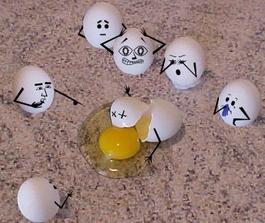 Available Materials15 sheets of paper20 straws10 rubber bands60” of string60” of masking tape1 item from homeMust get approval from Mr. CrockerProcedureFill out your Design BriefUse a decision matrix to decide which solution is the bestSketch and dimension the different views of each part in your engineering notebook Convert these sketches into individual part filesAssemble all parts into a final modelBuild your prototype in the workshopTest your designIn the criteria boxes list the criteria from the design brief, as well as criteria you come up with.  Under the ideas boxes put your 3 ideas for possible “pods”.  Evaluate the design idea for all criteria. For a yes or no response to the criteria, use 1 if the answer is no, 2 if the answer is yes. When assessing a criteria, use the scale between 1 and 4, 1 -2 means it almost or definitely does not meet this criteria, 3 - 4 means it almost or definitely is the best possible solution to the problem for this specific need. When you finish evaluating your sketches, add the numbers across and put your answer in the Total column.  The design with the highest total is your Best Solution.ConclusionWhat was the most difficult part of the design process? Why?Explain why your final design was chosen over other options?What was the biggest problem you ran into?  How did you solve it? What would you do differently if you started over?What other materials would you have liked to use?  Why?WSMS GatewayEgg Drop Egg Drop Design Brief Client:Designer:Problem Statement:Design Statement:(What you will be doing)Constraints:(Guidelines and limitations)Deliverables:(What to turn in)Fully assembled Inventor modelSketches in engineering notebookPhysical prototypeConclusion questionsEgg Drop Decision Matrix CriteriaCriteriaCriteriaCriteriaCriteriaCriteriaIdeasTotalsA:B:C:D: